Не секрет, что большинство ребятишек любят копошиться с песком. Они лепят различные фигуры, просеивают песок через сито, строят замки. Давайте узнаем, а какие же игры можно организовать с помощью песка.Сооружение городов, замков, строительных комплексов. Не удивляйтесь этому факту, это действительно осуществимо. Если ребята будут иметь при себе набор для игр с песком, воду и естественно сам песок, то путешествие в « Страну волшебных городов» уже обеспечено. Конечно,  уместны в данной игре будут вспомогательные игрушки – машинки, маленькие куклы кубики. Кстати,  каждый раз можно менять сюжет, все время, усложняя игру. Например, построить туннель для поезда. Помимо развития воображения, дети благодаря такому времяпровождению могут узнать или закрепить знания о железнодорожном транспорте.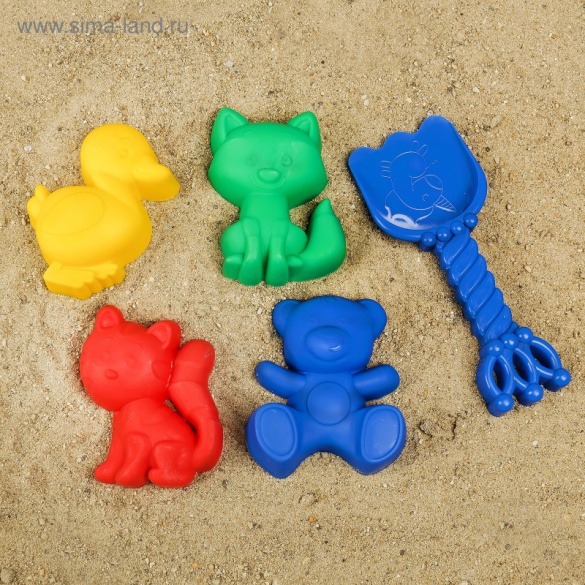 Знакомство с буквами. Что могут предложить взрослые  своим сокровищам: с помощью обыкновенной палочки рисуем на песке любую букву, которая уже знакома ребенку. Предлагаем так же попробовать и малышу. Такие несложные задания стимулируют ребят к непроизвольному изучению алфавита в игровой форме. Ведь никто не просит юное создание правильно написать букву. Речь идет о первичном запоминании алфавита через такую игровую форму. Безусловно, это задание-игра не будет интересной для самых маленьких карапузов.Песок - отличное место для рисования. Ведь проводя пальчиком по песку, будь он мокрым или сухим, всегда можно нарисовать желаемый предмет или явление.Используя воду, малыши могут лепить все что угодно из природного материала. Это могут быть и животные, и фигурки, и сказочные герои. Такого рода игры развивают у детей творческое воображение и мышление.Поиграем в археологов. Пусть малыш отвернется, а вы закопайте в песок игрушку. В процессе раскопки по открывающимся частям малыш догадается, что вы спрятали.Сыграем в прятки. Малыш закапывает свои ручки в песок, ваша задача искать пальчики по именам. Это поможет выучить крохе названия пальчиков.Отыщем клад. В песочнице ваш малыш может представить себя настоящим кладоискателем! На небольшой очерченной площади закопайте несколько монеток. Вооружите малыша ситечком, и. просеивая песок, он найдет «сокровища пиратов».Стройся в ряд.В песочнице в игровой форме можно малыша научить построению закономерностей и рядов.  Для этого предложите ребенку продолжить ряд: паска в виде рыбки, паска – машинка, опять рыбка. Что дальше «выпечет» ваш малыш? Когда ребенок будет хорошо справляться, усложняйте постепенно задание (к примеру,  1 рыбка, 2 машинки,  1 рыбка).Вот такие  несложные манипуляции можно осуществлять благодаря обычному песку, и тем самым радовать своих детей!!!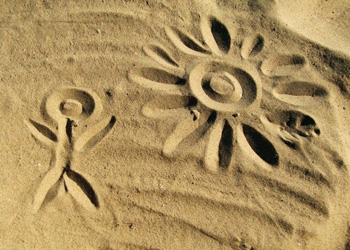 